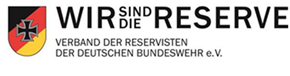 																																		Unterschrift 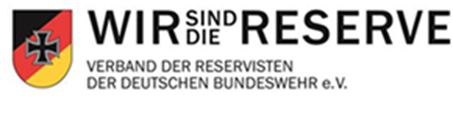 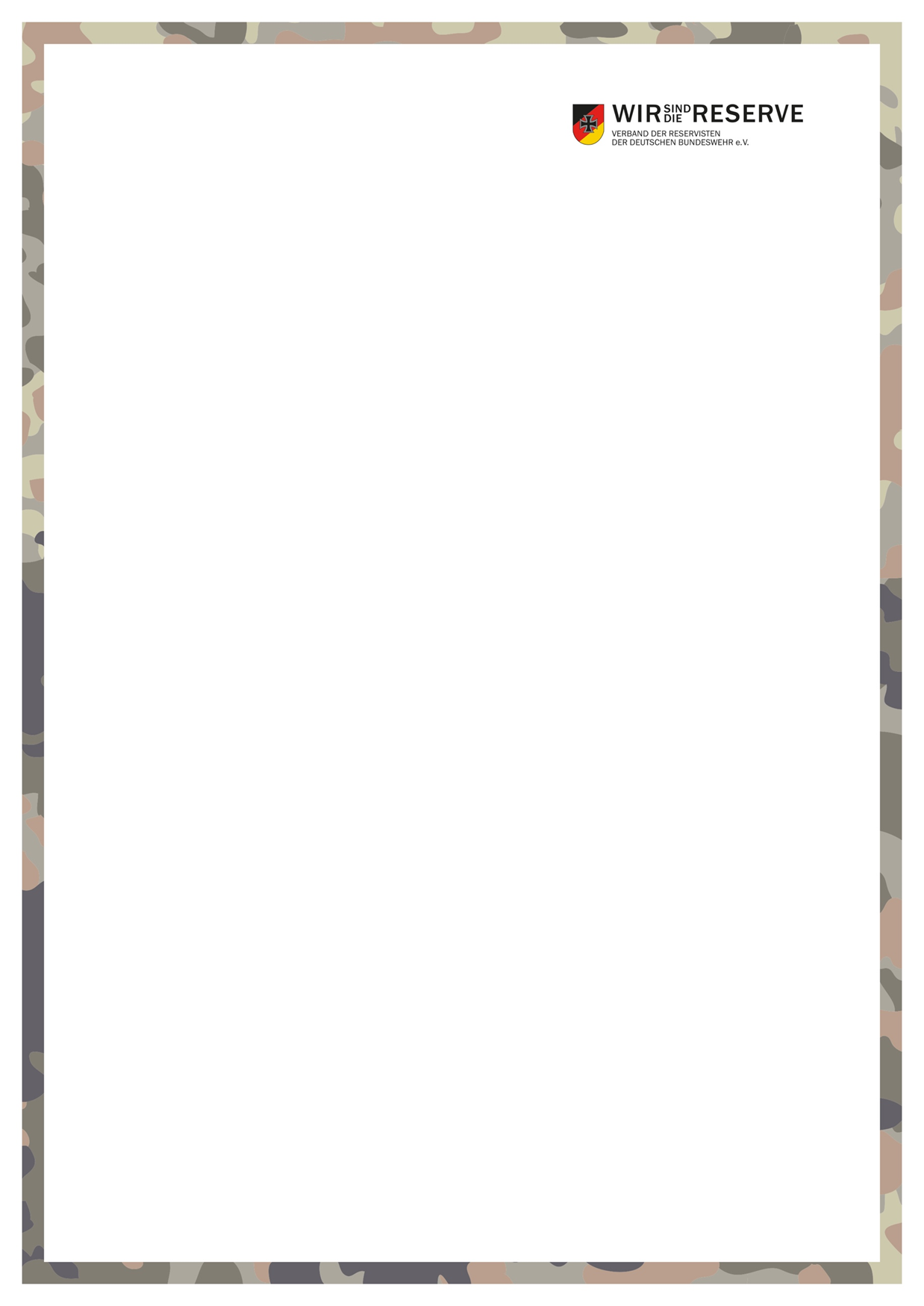 Anlage C Meldevordruck zur Ausschreibung VVag/UTE Nacht-O-Marsch 2021Anlage C Meldevordruck zur Ausschreibung VVag/UTE Nacht-O-Marsch 2021Anlage C Meldevordruck zur Ausschreibung VVag/UTE Nacht-O-Marsch 2021Anlage C Meldevordruck zur Ausschreibung VVag/UTE Nacht-O-Marsch 2021Anlage C Meldevordruck zur Ausschreibung VVag/UTE Nacht-O-Marsch 2021Anlage C Meldevordruck zur Ausschreibung VVag/UTE Nacht-O-Marsch 2021Anlage C Meldevordruck zur Ausschreibung VVag/UTE Nacht-O-Marsch 2021Anlage C Meldevordruck zur Ausschreibung VVag/UTE Nacht-O-Marsch 2021Anlage C Meldevordruck zur Ausschreibung VVag/UTE Nacht-O-Marsch 2021Anlage C Meldevordruck zur Ausschreibung VVag/UTE Nacht-O-Marsch 2021                           VdRBW GeschSt Bogen                           VdRBW GeschSt Bogen                           VdRBW GeschSt Bogen                           VdRBW GeschSt BogenAbsender:Absender:Absender:Absender:Datum:      Datum:      RK:RK:RK:RK:Bitte beachten!Bitte beachten!Bitte beachten!Bitte beachten!TelNr.:TelNr.:TelNr.:TelNr.:1. Namentliche Meldung erforderlich!1. Namentliche Meldung erforderlich!1. Namentliche Meldung erforderlich!1. Namentliche Meldung erforderlich!E-Mailadresse:E-Mailadresse:E-Mailadresse:E-Mailadresse:2. Nur vollständig ausgefüllte Listen werden weitergeleitet.2. Nur vollständig ausgefüllte Listen werden weitergeleitet.2. Nur vollständig ausgefüllte Listen werden weitergeleitet.2. Nur vollständig ausgefüllte Listen werden weitergeleitet.3. Liste ist durch Absender zu unterschreiben.3. Liste ist durch Absender zu unterschreiben.3. Liste ist durch Absender zu unterschreiben.3. Liste ist durch Absender zu unterschreiben.AnRK Lalling überGeschSt BOGENGraf-Aswin-KaserneBayerwaldstr. 3694327 BogenBogen@reservistenverband.deAnRK Lalling überGeschSt BOGENGraf-Aswin-KaserneBayerwaldstr. 3694327 BogenBogen@reservistenverband.deAnRK Lalling überGeschSt BOGENGraf-Aswin-KaserneBayerwaldstr. 3694327 BogenBogen@reservistenverband.deAnRK Lalling überGeschSt BOGENGraf-Aswin-KaserneBayerwaldstr. 3694327 BogenBogen@reservistenverband.deAnRK Lalling überGeschSt BOGENGraf-Aswin-KaserneBayerwaldstr. 3694327 BogenBogen@reservistenverband.deTeilnehmermeldungfür den „Nacht-Orientierungs-Marsch“am 11. - 12.09.2021, Lalling als VVag-UTETeilnehmermeldungfür den „Nacht-Orientierungs-Marsch“am 11. - 12.09.2021, Lalling als VVag-UTETeilnehmermeldungfür den „Nacht-Orientierungs-Marsch“am 11. - 12.09.2021, Lalling als VVag-UTETeilnehmermeldungfür den „Nacht-Orientierungs-Marsch“am 11. - 12.09.2021, Lalling als VVag-UTETeilnehmermeldungfür den „Nacht-Orientierungs-Marsch“am 11. - 12.09.2021, Lalling als VVag-UTEMeldetermin:an GeschSt BOGEN,07.09.2021, 9:00 UhrMeldetermin:an GeschSt BOGEN,07.09.2021, 9:00 UhrMeldetermin:an GeschSt BOGEN,07.09.2021, 9:00 UhrMeldetermin:an GeschSt BOGEN,07.09.2021, 9:00 UhrBetr.:Betr.:Namentliche Aufstellung der gemeldeten Teilnehmer an der Verbandsveranstaltung am 11.09.2021Art der Veranstaltung: Wettkampf Nacht-O-Marsch 2021Namentliche Aufstellung der gemeldeten Teilnehmer an der Verbandsveranstaltung am 11.09.2021Art der Veranstaltung: Wettkampf Nacht-O-Marsch 2021Namentliche Aufstellung der gemeldeten Teilnehmer an der Verbandsveranstaltung am 11.09.2021Art der Veranstaltung: Wettkampf Nacht-O-Marsch 2021Namentliche Aufstellung der gemeldeten Teilnehmer an der Verbandsveranstaltung am 11.09.2021Art der Veranstaltung: Wettkampf Nacht-O-Marsch 2021Namentliche Aufstellung der gemeldeten Teilnehmer an der Verbandsveranstaltung am 11.09.2021Art der Veranstaltung: Wettkampf Nacht-O-Marsch 2021Namentliche Aufstellung der gemeldeten Teilnehmer an der Verbandsveranstaltung am 11.09.2021Art der Veranstaltung: Wettkampf Nacht-O-Marsch 2021Namentliche Aufstellung der gemeldeten Teilnehmer an der Verbandsveranstaltung am 11.09.2021Art der Veranstaltung: Wettkampf Nacht-O-Marsch 2021Namentliche Aufstellung der gemeldeten Teilnehmer an der Verbandsveranstaltung am 11.09.2021Art der Veranstaltung: Wettkampf Nacht-O-Marsch 2021Namentliche Aufstellung der gemeldeten Teilnehmer an der Verbandsveranstaltung am 11.09.2021Art der Veranstaltung: Wettkampf Nacht-O-Marsch 2021Namentliche Aufstellung der gemeldeten Teilnehmer an der Verbandsveranstaltung am 11.09.2021Art der Veranstaltung: Wettkampf Nacht-O-Marsch 2021Namentliche Aufstellung der gemeldeten Teilnehmer an der Verbandsveranstaltung am 11.09.2021Art der Veranstaltung: Wettkampf Nacht-O-Marsch 2021Namentliche Aufstellung der gemeldeten Teilnehmer an der Verbandsveranstaltung am 11.09.2021Art der Veranstaltung: Wettkampf Nacht-O-Marsch 2021Lfd. Nr.Dstgrd d.R.Dstgrd d.R.NameNameNameVornamePKPKPLZ, WohnortPLZ, WohnortStraßeStraßeUnterschrift12345678910